Задача 06.01 Текст задачи Напишите программу, которая рисует график функции y = sin x. В программе должна быть предусмотрена возможность масштабирования графика, на котором изображен один период функции.Скриншот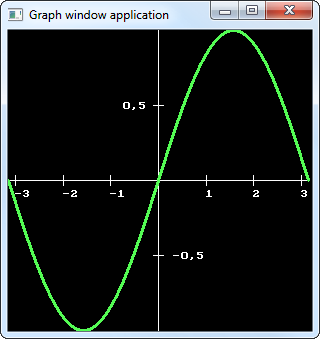 Текст программыprogram project1;{$mode objfpc}{$H+}uses  {$IFDEF UNIX}{$IFDEF UseCThreads}  cthreads,  {$ENDIF}{$ENDIF}  Classes, Graph, Crt  { you can add units after this };var p, x1, x2, y1, y2: Real;    xMax, yMax, i: Integer;    s: ShortString;procedure OpenGraph;var Gd, Gm: SmallInt;    Err: Integer;begin  Gd := Detect;  InitGraph(Gd, Gm, '');  Err := GraphResult;  if Err <> GrOk then    begin      WriteLn('Графика не работает!');      Halt(1);    end;end;begin  OpenGraph;  xMax := 300;  yMax := 300;  SetColor(15);  SetLineStyle(SolidLn, 0, NormWidth);  Line(0, yMax - yMax div 2, xMax, yMax - yMax div 2);  Line(xMax - xMax div 2 - 5, yMax - 3 * (yMax div 4), xMax - xMax div 2 + 5, yMax -   3 * (yMax div 4));  OutTextXY(xMax - xMax div 2 - 35, yMax - 3 * (yMax div 4) - 3, '0,5');  Line(xMax - xMax div 2 - 5, yMax - yMax div 4, xMax - xMax div 2 + 5, yMax - yMax   div 4);  OutTextXY(xMax - xMax div 2 + 15, yMax - yMax div 4 - 3, '-0,5');  Line(xMax - xMax div 2, 0, xMax - xMax div 2, yMax);  p := Pi / (yMax div 2);  for i := 1 to 3 do    begin      Line(xMax - xMax div 2 - Round(i / p), yMax - yMax div 2 - 5, xMax - xMax div 2       - Round(i / p), yMax - yMax div 2 + 5);      Str(-i, s);      OutTextXY(xMax - xMax div 2 - Round(i / p), yMax - yMax div 2 + 10, s);      Line(xMax - xMax div 2 + Round(i / p), yMax - yMax div 2 - 5, xMax - xMax div 2       + Round(i / p), yMax - yMax div 2 + 5);      Str(i, s);      OutTextXY(xMax - xMax div 2 + Round(i / p), yMax - yMax div 2 + 10, s);    end;  x1 := 0;  SetColor(10);  SetLineStyle(SolidLn, 0, ThickWidth);  MoveTo(0, yMax - yMax div 2);  while x1 <= xMax do    begin      y1 := (yMax div 2) * sin(x1 * p);      x2 := x1 + p;      y2 := (yMax div 2) * sin(x2 * p);      Line(Round(x1), yMax - yMax div 2 + Round(y1), Round(x2), yMax - yMax div 2 +       Round(y2));      x1 := x2;      y1 := y2;    end;  ReadKey;  CloseGraph;end.Текст задачи Напишите программу, которая по выбору пользователя рисует либо график y = sin x, либо график y = cos x.Скриншот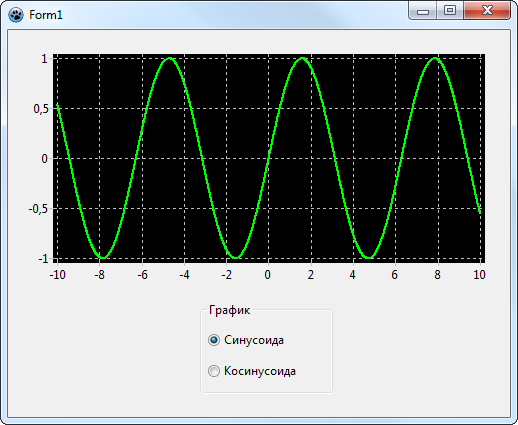 Текст программыunit Unit1;{$mode objfpc}{$H+}interfaceuses  Classes, SysUtils, FileUtil, TAGraph, TASeries, Forms, Controls, Graphics,  Dialogs, ExtCtrls;type  { TForm1 }  TForm1 = class(TForm)    Chart1: TChart;    Chart1LineSeries1: TLineSeries;    RadioGroup1: TRadioGroup;    Timer1: TTimer;    procedure RadioGroup1Click(Sender: TObject);    procedure DrawGraph;    procedure Timer1Timer(Sender: TObject);  private    { private declarations }  public    { public declarations }  end;var  Form1: TForm1;implementation{$R *.lfm}{ TForm1 }procedure TForm1.DrawGraph;var i: Real;begin  Form1.Chart1LineSeries1.Clear;  i := - 10;  while i < 10 do    begin      i := i + 0.01;      if RadioGroup1.ItemIndex = 0 then Chart1LineSeries1.AddXY(i, Sin(i))      else Chart1LineSeries1.AddXY(i, Cos(i));    end;end;procedure TForm1.Timer1Timer(Sender: TObject);begin  DrawGraph;  Timer1.Enabled := False;end;procedure TForm1.RadioGroup1Click(Sender: TObject);begin  DrawGraph;end;end.Текст задачи Напишите программу, которая выдает символ, соответствующий коду ASCII, который вводит пользователь. Коды могут изменяться от 33 до 126.Скриншот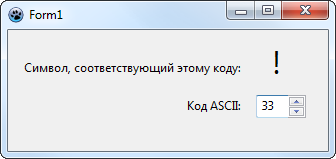 Текст программыunit Unit1;{$mode objfpc}{$H+}interfaceuses  Classes, SysUtils, FileUtil, Forms, Controls, Graphics, Dialogs, StdCtrls,  Spin;type  { TForm1 }  TForm1 = class(TForm)    Label1: TLabel;    Label2: TLabel;    SpinEdit1: TSpinEdit;    StaticText1: TStaticText;    procedure SpinEdit1Change(Sender: TObject);  private    { private declarations }  public    { public declarations }  end;var  Form1: TForm1;implementation{$R *.lfm}{ TForm1 }procedure TForm1.SpinEdit1Change(Sender: TObject);begin  StaticText1.Caption := Chr(SpinEdit1.Value);end;end.https://sites.google.com/site/studylazarus/tasks/array/task-01Текст задачи Напишите программу, которая рисует кривую — синусоиду.Скриншот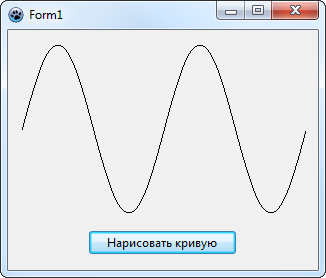 Текст программыunit Unit1;{$mode objfpc}{$H+}interfaceuses  Classes, SysUtils, FileUtil, Forms, Controls, Graphics, Dialogs, ExtCtrls,  StdCtrls;type  { TForm1 }  TForm1 = class(TForm)    Button1: TButton;    PaintBox1: TPaintBox;    procedure Button1Click(Sender: TObject);  private    { private declarations }  public    { public declarations }  end;var  Form1: TForm1;implementation{$R *.lfm}{ TForm1 }procedure TForm1.Button1Click(Sender: TObject);var x, y: Real;    xP, yP: LongInt;begin  PaintBox1.Canvas.MoveTo(0, PaintBox1.Height div 2);  for xP := 0 to PaintBox1.Width do    begin      x := 4 * Pi * xP / PaintBox1.Width;      y := Sin(x);      yP := Trunc(PaintBox1.Height - (y + 1) * PaintBox1.Height / 2);      PaintBox1.Canvas.LineTo(xP, yP);    end;end;end.